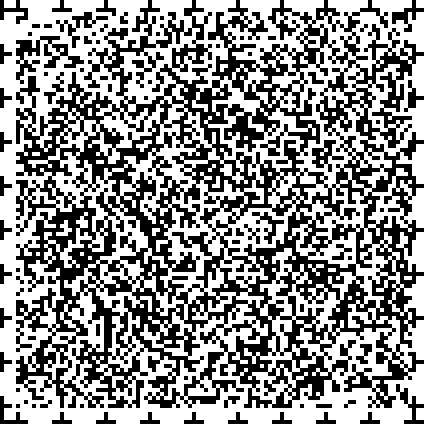 さいたま市障害者総合支援計画この冊子は概要版です。2015年度～2017年度（平成27年度～29年度）誰もが権利の主体として安心して地域で生活できる社会の実現をめざして平成27年3月さいたま市計画の前提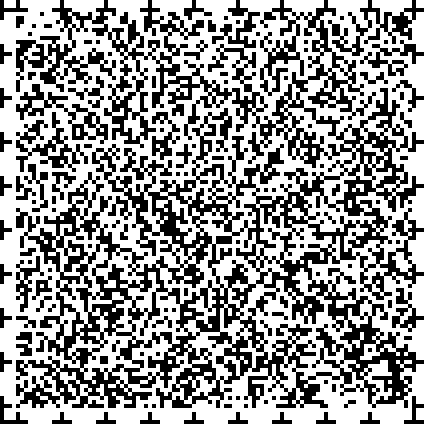 本市では、平成23（2011）年４月に「さいたま市誰もが共に暮らすための障害者の権利の擁護等に関する条例（ノーマライゼーション条例）」を施行し、障害者の権利擁護と地域生活、社会参加の支援を行っています。平成24（2012）年３月にはノーマライゼーション条例の理念を基に、「さいたま市障害者総合支援計画」を策定し、「誰もが権利の主体として安心して地域で生活できる社会の実現をめざして」を基本方針として障害者施策に取り組んできました。計画を推進していく中で、かねてより指摘されている社会資源の不足や地域生活への移行を進めていくための仕組みづくりのほか、障害者の権利擁護の一層の推進や東日本大震災を踏まえた危機対策など、新たな課題も指摘されています。また、この間、国では障害者基本法の改正や障害者差別解消法の成立など必要な国内法の整備を進め、平成26（2014）年1月に障害者の権利に関する条約を批准するなど、我が国の障害者施策は新たな局面を迎えています。こうした動きやこれまでの課題などを点検しながら、国の障害者基本計画や障害者の権利に関する条約等の方向性や流れを踏まえ、多様化する障害者ニーズに対応し、障害者の権利を守り、自立と社会参加を推進するため、平成27（2015）年度からの新たな計画を策定することとします。計画の背景本計画は、次の法律、条例により策定が位置づけられている法定計画です。①　市町村障害者計画（障害者基本法第11条）障害者基本法に基づく「市町村障害者計画」であり、本市の障害者施策全般にわたる推進の方向性と具体的な方策を示すものです。②　市町村障害福祉計画（障害者総合支援法第88条）障害福祉サービスの提供体制の確保やその他障害者総合支援法に基づく業務の円滑な実施に関する計画として規定されており、今後必要とされる福祉サービス量を計画的に整備するためのものです。③　さいたま市誰もが共に暮らすための障害者の権利の擁護等に関する条例、（条例第6条）条例に基づく施策を総合的かつ計画的に推進するため策定するものです。計画の期間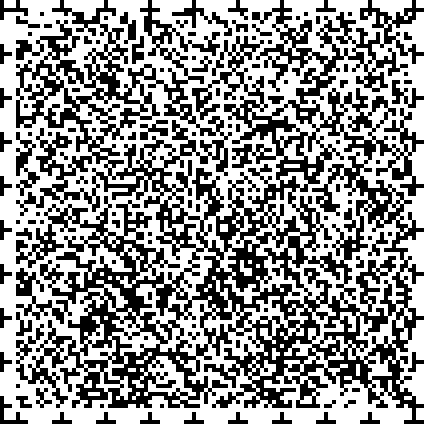 本計画は、障害者基本法に基づく「市町村障害者計画」、障害者総合支援法に基づく「市町村障害福祉計画」、「さいたま市誰もが共に暮らすための障害者の権利の擁護等に関する条例（ノーマライゼーション条例）」に基づく施策を推進する計画として、一体的に策定するものであり、各計画の整合性を図りつつ、第４期障害福祉計画の計画期間に準じ、計画期間を平成27（2015）年度から平成29（2017）年度までの３年間とします。計画の視点この計画は、事業の継続性、一貫性の観点から原則としてこれまでの障害者計画、障害福祉計画、障害者総合支援計画の考え方を踏襲するものとします。このため、計画策定の視点についても、これまでの「障害者は、街で共に暮らす市民のひとりです」、「障害者の権利を守ります」、「障害者が地域で暮らし、働き、学んでいくために必要な支援を行います」の３つの視点を踏襲し、引き続き計画策定の基本姿勢とします。視点１　障害者は、街で共に暮らす市民のひとりです視点２　障害者の権利を守ります視点３　障害者が地域で暮らし、働き、学んでいくために必要な支援を行います基本方針誰もが権利の主体として、安心して地域で生活できる社会の実現をめざして誰もが権利の主体として互いを尊重し、障害のあるなしに関係なく、自らの主体性をもって安心して生活をおくることができる地域社会をつくることをめざします。計画の体系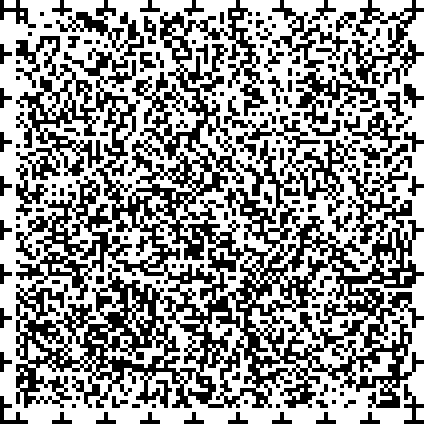 基本方針誰もが権利の主体として、安心して地域で生活できる社会の実現をめざして基本目標１　障害者の権利の擁護の推進①障害者の権利擁護に関する周知啓発及び理解と交流の促進②障害者への差別及び虐待の禁止③成年後見制度の利用の支援基本目標２　質の高い地域生活の実現①ライフステージを通じた切れ目のない支援②障害者の自立の助長及びその家族の負担の軽減のための総合的な支援③障害者の居住場所の確保④相談支援体制の充実⑤人材の育成基本目標３　自立と社会参加の仕組みづくり①意思疎通とうが困難な障害者に対する施策②障害者の就労支援③バリアフリー空間の整備④外出や移動の支援⑤文化・スポーツ活動の促進基本目標４　障害者の危機対策（新規）①防災対策の推進②緊急時とうの対策基本目標　１　障害者の権利の擁護の推進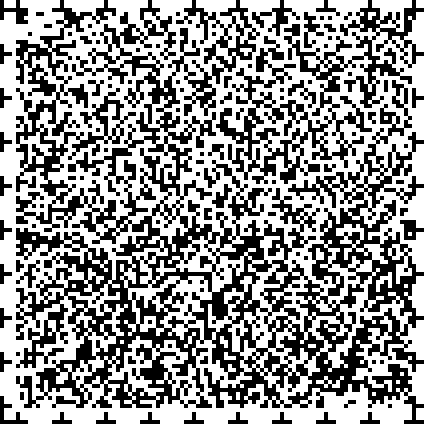 ★じるしは、重点的に取り組む事業です。基本施策（１）障害者の権利擁護に関する周知啓発及び理解と交流の促進基本施策（２）障害者への差別及び虐待の禁止基本施策（３）成年後見制度の利用の支援基本目標　２　質の高い地域生活の実現基本施策（１）ライフステージを通じた切れ目のない支援基本施策（２）障害者の自立の助長及びその家族の負担の軽減のための総合的な支援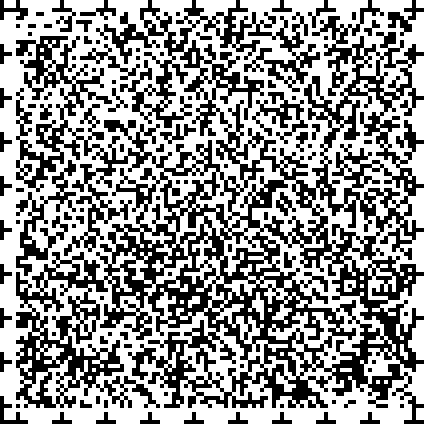 基本施策（３）障害者の居住場所の確保基本施策（４）相談支援体制の充実基本施策（５）人材の育成基本目標　３　自立と社会参加の仕組みづくり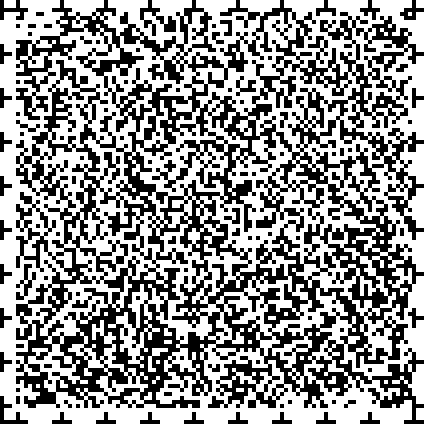 基本施策（１）意思疎通等が困難な障害者に対する施策基本施策（２）障害者の就労支援基本施策（３）バリアフリー空間の整備基本施策（４）外出や移動の支援基本施策（５）文化・スポーツ活動の促進基本目標　４　障害者の危機対策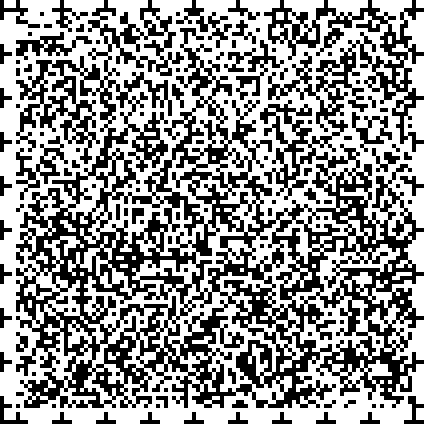 基本施策（１）防災対策の推進基本施策（２）緊急時等の対策第４期　障害福祉計画数値目標（平成29年度末までの目標）サービス見込量、各数値は平成29年度の見込量です。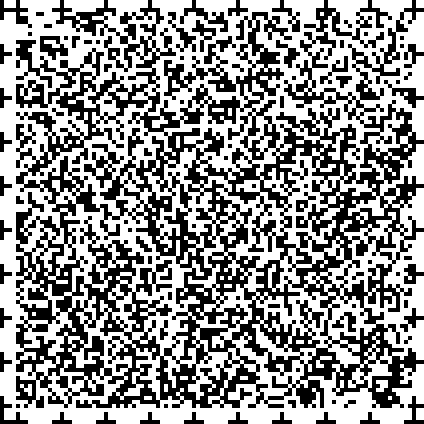 地域生活支援事業等の見込量、各数値は平成29年度の見込量です。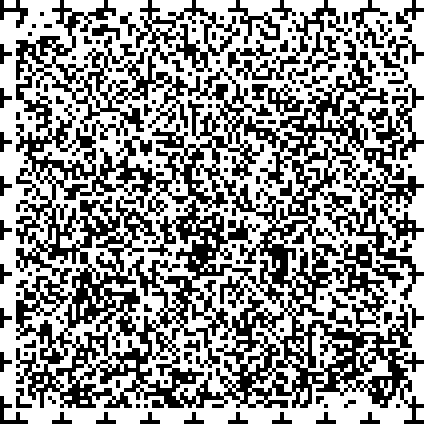 障害者施策の推進体制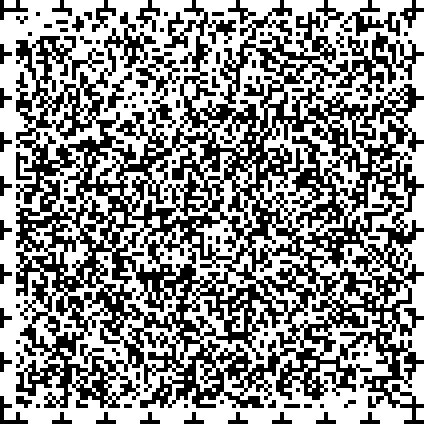 障害者総合支援計画の審議及び進行管理などを行う「さいたま市障害者政策委員会」、障害者施策について市民が相互に意見交換を行う「誰もが共に暮らすための市民会議」、計画の実施主体であるさいたま市が、相互に連携して施策を進めます。本文は以上です。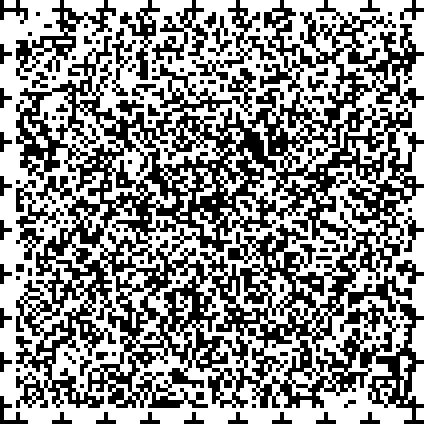 さいたま市障害者総合支援計画　＜概要版＞発行：平成27年３月企画・編集：さいたま市　保健福祉局　福祉部　障害福祉課郵便番号300-9588 さいたま市浦和区常盤六丁目４番４号電話：048-829-1１１１（代表）ＵＲＬ：http://ｗｗｗ.city.saitama.jp/★１障害者の権利の擁護等に関する条例の周知啓発★２「誰もが共に暮らすための市民会議」の実施３「障害者週間」市民のつどいの実施４人権に関する学習の推進５交流及び共同学習の発展６心の健康に関する講演会の実施７市職員の障害者への理解促進★１障害者差別への適切な対応、支援の実施★２障害者虐待への適切な対応、支援の実施★３差別及び虐待の防止・権利擁護のための研修の実施１成年後見制度の利用の促進２成年後見制度利用支援事業の実施１乳幼児発達健康診査の充実２私立幼稚園等における特別支援事業の実施３保育所での育成支援の充実４総合療育センター事業★５多様な学びの場の充実６相談支援体制の充実７専門医による健康相談及び健康指導の実施８院内学習室での児童生徒支援９心身障害児特別療育費の補助１障害者、障害児への福祉サービスの充実★２障害福祉サービス事業所等の整備３指導監査の実施４心身障害者医療費の給付５ふれあい収集実施事業の実施６聴覚障害者のための社会教養講座の実施★７精神障害者の地域移行支援の実施８精神科救急医療体制整備事業の実施９ひきこもり対策推進事業の実施10家族教室の開催★11こうじ脳機能障害者支援充実と普及啓発★12発達障害者、発達障害児に対する支援の充実13発達障害児支援の普及、啓発★１グループホーム設置促進２障害者生活支援センターを中心とした居住支援の実施３市営住宅における障害者などへの入居優遇４居宅改善整備費の補助１地域自立支援協議会等を中心とした相談支援の充実２精神保健福祉地域ネットワーク連絡会の開催★３障害者生活支援センターの充実４高齢・障害者権利擁護センターの運営５精神保健福祉に関する相談の実施６障害者相談員の設置７聴覚障害者相談員の設置★１手話講習会の開催★２要約筆記者養成講習会の開催３市職員に対する手話等の研修４こうじ脳機能障害に関する職員研修の実施５関係機関向け研修の実施６教職員への研修７教職員の専門性の向上１障害者等に配慮した情報提供２聴覚障害者への情報提供の充実３視覚障害者への情報提供の充実４選挙時の情報提供５障害者用資料の収集と作製の充実★１障害者総合支援センターを拠点とした就労支援の充実２障害者ワークフェア等共同開催事業★３障害者優先調達の推進★４授産事業の活性化５さいたまステップアップオフィスにおける障害者雇用と就労支援１ユニバーサルデザインの推進に関する職員への意識啓発２福祉のまちづくりの推進３道路管理者によるバリアフリー化の推進４ノンステップバスの導入の促進５公園リフレッシュ事業の実施６さいたま新都心地区まちづくり推進事業★１福祉タクシー利用サービス、自動車燃料費助成事業の実施２自動車運転免許取得費の補助、自動車改造費の補助３リフト付き自動車の貸出し１全国障害者スポーツ大会への参加★２ふれあいスポーツ大会の実施３スポーツ教室の充実４障害者・難病患者制作品展の実施５図書館資料へのアクセスの確保６市立施設の使用料減免１防災知識等の普及・啓発★２災害時要援護者の避難支援対策の推進★３避難行動要支援者名簿の整備・活用４緊急時における確実な情報の発信・受信★５防災訓練への障害者の参加１緊急通報システムの設置２メール・ファクスによる１１９番通報受信３緊急時安心キット配布事業４消費者行政の推進福祉施設の入所者の地域生活への移行地域生活移行者数87人福祉施設の入所者の地域生活への移行施設入所者数677人入院中の精神障害者の地域生活への移行入院後３カ月時点の退院率64％入院中の精神障害者の地域生活への移行入院後１年時点の退院率93.3％入院中の精神障害者の地域生活への移行在院期間１年以上の長期在院者数546人地域生活支援拠点等の整備地域生活支援拠点等必要に応じて社会資源の整備を進める福祉施設から一般就労への移行等就労移行支援事業所等を通じた一般就労移行者数１２１人福祉施設から一般就労への移行等就労移行支援事業利用者数５００人福祉施設から一般就労への移行等就労移行支援事業所のうち、就労移行率が３割以上の事業所数の割合５割居宅介護利用見込量37,130時間分居宅介護実利用者数1,610人重度訪問介護利用見込量26,960時間分重度訪問介護実利用者数70人行動援護利用見込量3,580時間分行動援護実利用者数180人重度障害者等包括支援利用見込量60時間分重度障害者等包括支援実利用者数1人同行援護利用見込量3,980時間分同行援護実利用者数190人居宅介護　重度訪問介護　行動援護　重度障害者等包括支援　同行援護利用見込量71,710時間分居宅介護　重度訪問介護　行動援護　重度障害者等包括支援　同行援護実利用者数2,051人生活介護利用見込量45,510にんにちぶん生活介護実利用者数1,880人自立訓練（機能訓練）利用見込量460にんにちぶん自立訓練（機能訓練）実利用者数110人自立訓練（生活訓練）利用見込量1,480にんにちぶん自立訓練（生活訓練）実利用者数90人就労移行支援利用見込量7,600にんにちぶん就労移行支援実利用者数500人就労継続支援（Ａ型）利用見込量16,850にんにちぶん就労継続支援（Ａ型）実利用者数870人就労継続支援（Ｂ型）利用見込量25,780にんにちぶん就労継続支援（Ｂ型）実利用者数1,240人療養介護利用見込量120人分短期入所利用見込量3,550にんにちぶん短期入所実利用者数430人福祉型利用見込量3,260にんにちぶん福祉型実利用者数395人医療型利用見込量290にんにちぶん医療型実利用者数35人共同生活援助　共同生活介護利用見込量610人分施設入所支援利用見込量677人分計画相談支援利用見込量6,740人地域移行支援利用見込量10人地域定着支援利用見込量10人児童発達支援利用量6,960にんにちぶん児童発達支援実利用者数6,960人放課後等デイサービス利用量750にんにちぶん放課後等デイサービス実利用者数26,860人保育所等訪問支援利用量2,000にんにちぶん保育所等訪問支援実利用者数80人児童発達支援放課後等デイサービス保育所等訪問支援利用量33,900にんにちぶん児童発達支援放課後等デイサービス保育所等訪問支援実利用者数2,830人医療型児童発達支援利用量450日医療型児童発達支援実利用者数90人障害児相談支援利用見込量4,310人（１）理解促進研修・啓発事業実施（２）自発的活動支援事業実施（３）相談支援事業①　障害者相談支援事業15箇所　　基幹相談支援センター設置②　基幹相談支援センター等機能強化事業2箇所③　住宅入居等支援事業15箇所（４）成年後見制度利用支援事業実利用見込者数、63人（５）成年後見制度法人後見支援事業実施（６）意思疎通支援事業①　手話通訳者派遣事業（月間）実利用見込件数、0件②要約筆記奉仕員（要約筆記者）派遣事業（月間）実利用見込件数、0件③　手話通訳者設置事業（月間）実設置見込者数、20人７、日常生活用具給付等事業①　介護・訓練支援用具年間98件②　自立生活支援用具年間190件③　在宅療養等支援用具年間88件④　情報・意思疎通支援用具年間114件⑤　排泄管理支援用具月間1,823件⑥　居宅生活動作補助用具（住宅改修費）年間17件（８）手話奉仕員養成研修事業実講習終了見込者数、　0人（９）移動支援事業（月間）223箇所①　利用見込者数（月間）1,653人②　延べ利用見込時間数（月間）35,272時間（10）地域活動支援センター事業（年間）市26箇所・見込315人他市町村分3箇所4人（11）発達障害者支援センター運営事業実施見込箇所数、1箇所（12）障害児等療育支援事業2箇所（13）専門性の高い意思疎通支援を行う者の養成研修事業①　手話通訳者研修事業（年間）実講習終了見込者数、10人　　 要約筆記者養成研修事業（年間）実講習終了見込者数、8人②　盲ろう者向け通訳・介助員養成研修事業（年間）実講習終了見込者数、1人（14）専門性の高い意思疎通支援を行う者の派遣事業①　手話通訳者派遣事業（年間）実利用見込件数、1,620件要約筆記者派遣事業（年間）実利用見込件数、144件②　盲ろう者向け通訳・介助員派遣事業（年間）実利用見込件数、4件（15）その他事業①　盲人ホーム1箇所②　福祉ホーム1箇所③　訪問入浴サービス事業月間70人④　更生訓練費・施設入居者就職支度金給付事業月間21人⑤　知的障害者職親委託制度月間8人⑥　日中一時支援事業月間300人⑦　生活訓練等年間800人